Załącznik nr 2 do SIWZ - Oświadczenie o spełnianiu warunków udziału w postępowaniu OŚWIADCZENIE DOTYCZĄCE SPEŁNIANIA WARUNKÓW UDZIAŁU                           W POSTĘPOWANIUZamawiający:Miejsko - Gminny Ośrodek Pomocy Społecznej ul. Fabryczna 5 26 – 130 Suchedniów Wykonawca:…………………………………………………………………………(pełna nazwa/firma, adres, w zależności od podmiotu: NIP/PESEL, KRS/CEiDG)reprezentowany przez:…………………………………………………………………………(imię, nazwisko, stanowisko/podstawa do  reprezentacji)Oświadczenie wykonawcy składane na podstawie art. 25a ust. 1 ustawy z dnia 29 stycznia 2004 r.  Prawo zamówień publicznych (dalej jako: ustawa Pzp), DOTYCZĄCE SPEŁNIANIA WARUNKÓW UDZIAŁU W POSTĘPOWANIU Na potrzeby postępowania o udzielenie zamówienia publicznego pn.: „Przygotowanie 
i przeprowadzenie zajęć w zakresie usług prozdrowotnych, profilaktyki zdrowotnej i rozwoju osobistego dla uczestników projektu pt.: „Kluby Seniora jako Ośrodki Wsparcia Dziennego 
w Mieście i Gminie Suchedniów” realizowanego przez Miejsko - Gminny Ośrodek Pomocy Społecznej w Suchedniowie." - część …………..prowadzonego przez Miejsko - Gminny Ośrodek Pomocy Społecznej w Suchedniowie oświadczam, 
co następuje:INFORMACJA DOTYCZĄCA WYKONAWCY:Oświadczam, że spełniam warunki udziału w postępowaniu określone przez Zamawiającego 
w Specyfikacji istotnych warunków zamówienia - Rozdział IV  (Warunki udziału w postępowaniu).                                                                                    …………….……. (miejscowość),dnia ………….……. r. 							…………………………………………(podpis)INFORMACJA W ZWIĄZKU Z POLEGANIEM NA ZASOBACH INNYCH PODMIOTÓW: Oświadczam, że w celu wykazania spełniania warunków udziału w postępowaniu, określonych przez zamawiającego  w Specyfikacji istotnych warunków zamówienia - Rozdział IV (Warunki udziału 
w postępowaniu) polegam na zasobach następującego/ych podmiotu/ów: ………………………………………………………………………………………………………....……………………………………………………………………………………………………………….………………………………, w następującym zakresie: ……………………………………………………...………………………………………………………..……………………………………………………………………………………………………………….……………………………… (wskazać podmiot i określić odpowiedni zakres dla wskazanego podmiotu).…………….……. (miejscowość), dnia ………….……. r. 							…………………………………………(podpis)OŚWIADCZENIE DOTYCZĄCE PODANYCH INFORMACJI:Oświadczam, że wszystkie informacje podane w powyższych oświadczeniach są aktualne 
i zgodne z prawdą oraz zostały przedstawione z pełną świadomością konsekwencji wprowadzenia zamawiającego w błąd  przy przedstawianiu informacji.…………….……. (miejscowość), dnia ………….……. r.							…………………………………………(podpis)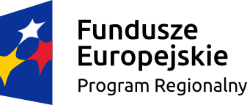 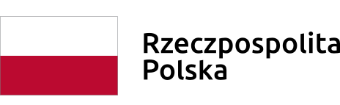 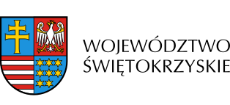 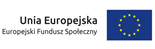 